DENIAL/NOTICE OF DISAGREEMENT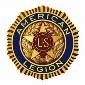 INTAKE FORMNAME:____________________________		DATE:________________Discharge:_______________		Does Intent to file already exist?______							Does POA already exist? ______The veteran has applied and has received a denial from VA:Condition(s) denied:__________________________________________________________________________________________________________________________________________________________________________________________________________________________________________________________________________________________________________________________________Reason(s) for denial:__________________________________________________________________________________________________________________________________________________________________________________________________________________________________________________________________________________________________________________________________Reviewed all evidence that was consideredEvidence not included:____________________________________________________________________________________________________________________________________Veteran currently rated at _____%   or    not ratedCurrent rated conditions:   ________________________________________________________________________________________________________________________________________________________________________________________  Veteran’s banking information verifiedVeteran’s dependent information verifiedVeteran’s address verifiedSubmit a Notice of Disagreement (NOD) VA Form 21-0958Submit an Appeal to BVA – VA 9Instruct veteran to send all correspondence requested by the VA thru youThe following forms were completed: VA form 21-22 (POA) – veteran changing POA, VA Form 21-0958, VA 9, other:________________________________________________________________-------------------------------------------------------------------------------------------------------------------____________________________,You will receive a letter from our office advising you to phone me to set up a pre-hearing conference.  If you are able to receive any further evidence to support your claim please provide it to me as soon as possible. Below is a list of possible supporting evidence:Private medical record(s) from ___________________________________Official Military Personnel recordsService Treatment recordsLay statement(s) from _________________________________________Veteran to consult with treating physician the extent of degeneration of the disabilities or injuries in questionIndependent Medical Examination with private physician to prepare Independent Medical Opinion based on the veteran’s current medical recordsOther ______________________________________________________Please plan to attend your hearing in person.  If you plan to have any other individuals testify on your behalf I will need to know ahead of time in order to complete the necessary paperwork.Thank you,                        Cathy Kynard, Service Officer, American Legion       